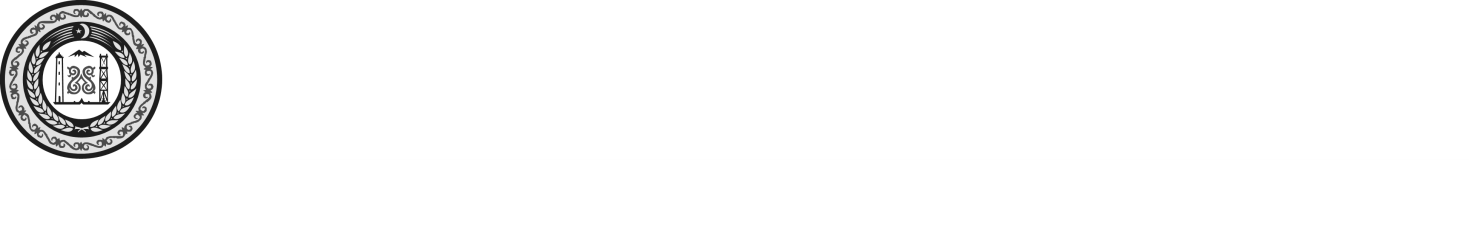 СОВЕТ ДЕПУТАТОВ НАДТЕРЕЧНОГО  МУНИЦИПАЛЬНОГО РАЙОНА ЧЕЧЕНСКОЙ РЕСПУБЛИКИ(Совет депутатов Надтеречного муниципального района Чеченской Республики)НОХЧИЙН РЕСПУБЛИКИНДЕПУТАТИН КХЕТАШО НАДТЕРЕЧНИ МУНИЦИПАЛЬНИ КIОШТАН (Депутатин кхеташо Надтеречни муниципальни кIоштан)РЕШЕНИЕ      «26» ноября  2020г.                          с. Знаменское                                           № _62-11_ «О внесении изменений и дополнений в местные нормативы градостроительного проектирования  Горагорского сельского поселения Надтеречного муниципального района Чеченской Республики»В соответствии с Градостроительным кодексом Российской Федерации, Федеральным Законом Российской Федерации от 06.10.2003г. №131-ФЗ «Об общих принципах организации местного самоуправления в Российской Федерации», Уставом Надтеречного муниципального района, Решением Совета депутатов Надтеречного муниципального района от 31.10.2017г. №17-2 «Об утверждении Порядка подготовки и утверждения местных нормативов градостроительного проектирования Надтеречного муниципального района Чеченской Республики, сельских поселений, входящих в его состав, и внесение изменений в них», Совет депутатов Надтеречного муниципального района РЕШИЛ:Внести изменения и дополнения в местные нормативы градостроительного проектирования Горагорского сельского поселения Надтеречного муниципального района Чеченской Республики, утвержденные Решением Совета депутатов Надтеречного муниципального района от 31.10.2017г. №17-13, изложив их  в новой редакции согласно Приложению.Администрации Надтеречного муниципального района разместить утвержденные местные нормативы в федеральной государственной информационной системе территориального планирования (ФГИС ТП)  в срок, не превышающий пяти дней со дня утверждения указанных нормативов.Настоящее решение разместить на официальных сайтах Совета депутатов и  Администрации Надтеречного муниципального района.Настоящее решение вступает в силу с момента его официального опубликования (обнародования).	Глава Надтеречногомуниципального района 	                    			                          С.С. Убайтаев